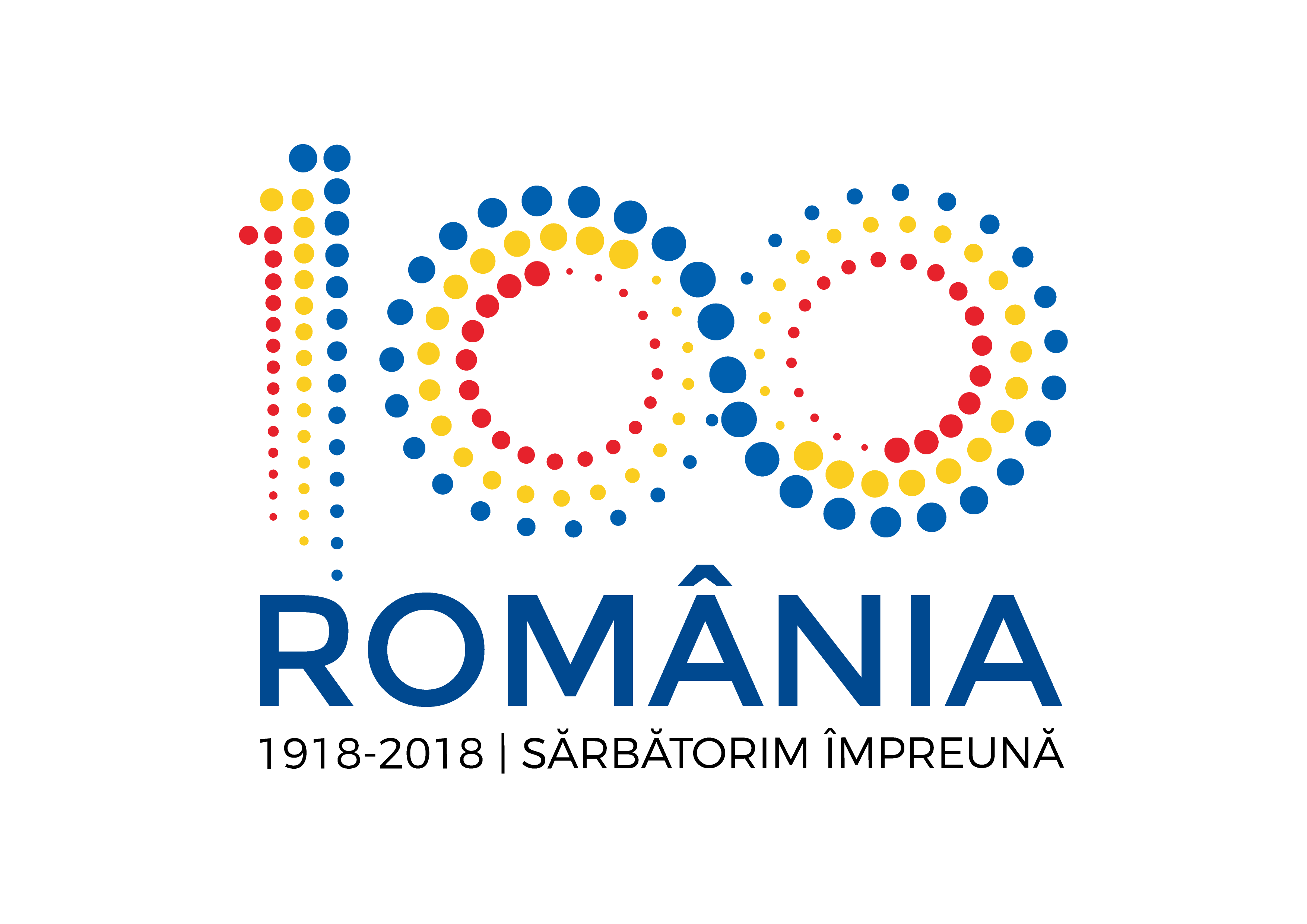 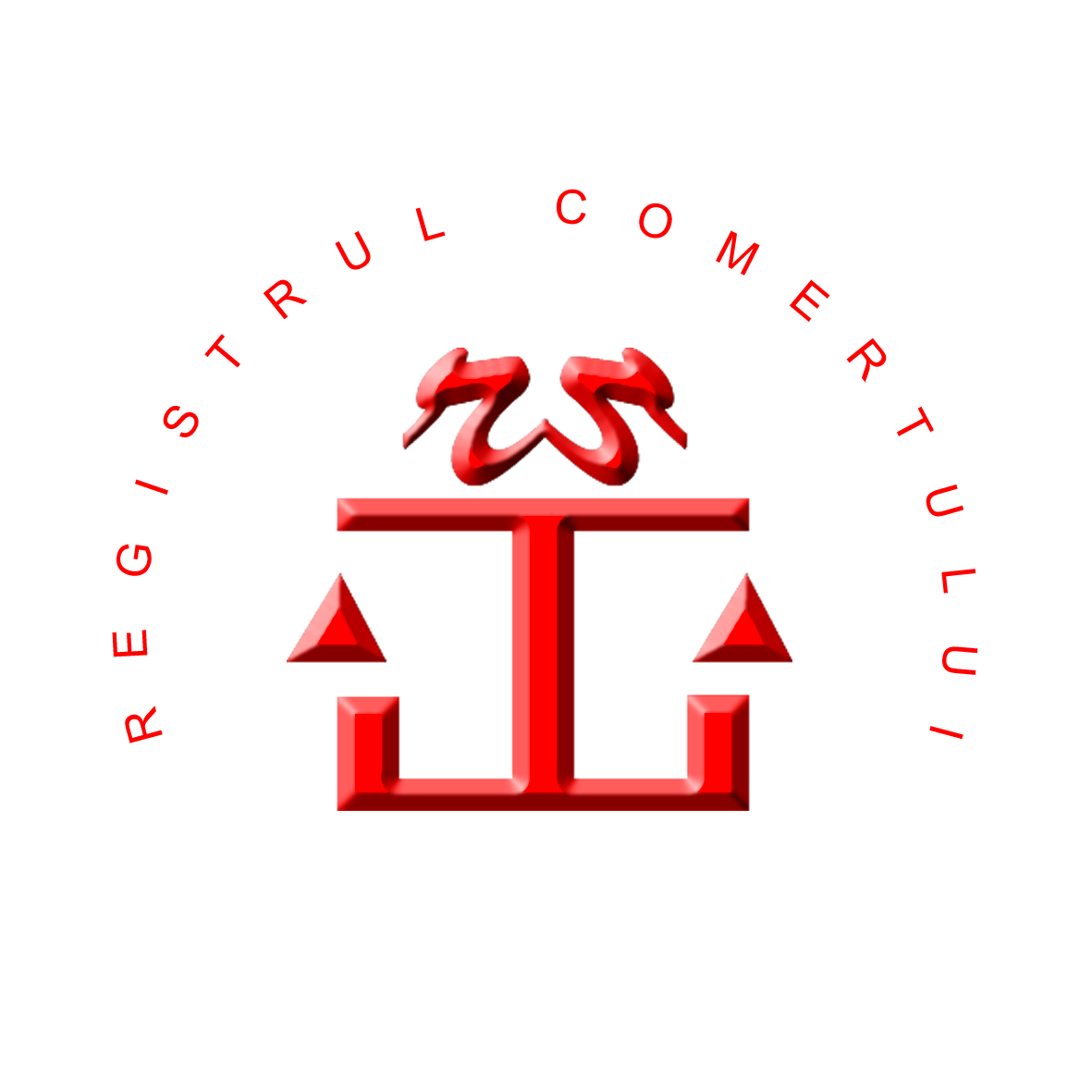 Nr. 154328/15.03.2018Caiet de sarciniPentruServicii de reparare şi întreţinere a sistemelor automate de detecţie, alarmare şi stingere incendiu cu gaz  NOVEC 1230 şi respectiv FM 200din dotarea Oficiului Naţional al Registrului Comerţului (cod CPV 50413200-5)IntroducereOficiul Naţional al Registrului Comerţului (ONRC) are în dotare pentru protecţia spaţiilor în care sunt amplasate:- locaţia  1 –sistemul din sediul Oficiului Naţional al Registrului Comerţului din bdul Unirii nr. 74 , sector 3, parter: spaţiul pentru servere - un sistem automat de detecţie, alarmare şi stingere incendiu cu gaz NOVEC 1230 achiziţionat şi pus în funcţiune în luna august 2011.Sistemul este compus din următoarele echipamente principale :                                       Tabel 1                                                                                                                              - locaţia  2 - sistemul din sediul Oficiului Naţional al Registrului Comerţului - bdul Unirii nr. 74 , sector 3 , etaj 1 - spaţiu servere:  un sistem automat de detecţie, alarmare şi stingere incendiu cu gaz FM 200 achiziţionat şi pus în funcţiune în luna decembrie 2006. Sistemul este compus din următoarele echipamente principale :                                                                                                                                                                                                                                                                                                      Tabel 2   - locaţia  3 - sistemul din sediul Oficiului Registrului Comerţului de pe lângă Tribunalul Bucureşti str. Intrarea Sectorului nr. 1 sector 3: arhivă subsol – 9 spaţii protejateTabel 3Cerinţe minime obligatorii 1.	Cerinţe privind prestarea serviciilorServiciile de întreţinere şi reparaţii post-garanţie la sistemul automat de detecţie, alarmare şi stingere incendiu cu gaz NOVEC 1230 şi respectiv FM 200 vor fi prestate la trei locaţii, astfel:locaţia 1 - sediul Oficiului Naţional al Registrului Comerţului din municipiul Bucureşti, sector 3, bdul Unirii nr. 74, bl J3b, tronson II+III / parter  - gaz NOVEC 1230;locaţia 2 - sediul Oficiului Naţional al Registrului Comerţului din municipiul Bucureşti, sector 3, bdul Unirii nr. 74, bl J3b, tronson II+III / etaj 1  - gaz FM 200locaţia 3 –sediul Oficiului Registrului Comerţului de pe lângă Tribunalul Bucureşti, str. Intrarea Sectorului , nr. 1, sector 3 Bucureşti / subsol 9 spaţii - gaz FM 200         Pentru sistemele de la cele 3 locaţii, ofertantul trebuie să efectueze următoarele:	Servicii postgaranţie (care vor include toate verificările, operaţiunile, etc prevăzute de documentaţia tehnică a echipamentului şi de normele şi normativele tehnice legale) :Revizii tehnice lunare (RTL)– care se execută, de regulă, în decada a doua a lunii curente, şi care cuprind, în principal şi următoarele operaţii efectuate potrivit tehnologiilor specifice fiecarui tip de echipament:        a.1.  toate exercitiile simulate se fac fără declanşarea gazului (capul de declansare          DECONECTAT);a.2.  verificarea şi curăţarea fiecarui detector de fum;a.3.  verificarea stării funcţionării fiecărui echipament, circuit şi integritatea lor;           a.4. verificarea întrerupătoarelor, siguranţelor fuzibile, traseelor de cabluri şi conducte, a circuitelor, a capacităţii acumulatorilor;  a.5.  curăţare subansamble;          a.6. verificarea stării de funcţionare în ansamblu (funcţionarea automată dublată de posibilitatea comenzii manuale) în conformitate cu instrucţiunile specifice date de producător;        a.7. verificarea avertizării manuale (se verifică prin acţionarea butoanelor manuale şi funcţionarea sistemelor de alarmare optică şi acustică);        a.8. verificarea stării de funcţionare a dispozitivelor anexe;        a.9. verificarea întreruperii automate (in caz de incendiu şi semnalizare fum) a alimentării cu energie electrică a instalaţiei de aer condiţionat sau de ventilare (dacă este cazul);        a.10. verificarea închiderii şi blocării uşilor antifoc;        a.11. verificarea functionării instalaţiei de evacuare a FM200 şi a celorlalţi produşi rezultaţi în urma arderii, după stingere (dacă este cazul);        a.12. verificarea semnalizării funcţionării sistemelor anexe;        a.13. verificarea vizuală a zonei de protejat (spaţiul de inundare cu FM200);        a.14. verificarea funcţionării elementelor de etanseizare a golurilor ce sunt prevăzute să se obtureze;        a.15. verificare dacă au aparut modificări în mărimea şi destinaţia zonei de protejat.          a.16.  verificarea funcţionării efective a instalaţiei în ansamblu prin simularea unui incendiu şi punerea în funcţiune a instalaţiei automate, cu declanşarea capetelor electrice (înaintea efectuării acestei manevre CAPUL DE DECLANŞARE se desface prin deşurubare de pe valva buteliei )- declanşarea fiind numai simulată pe calea de comandă.B.  Reparaţii necesar a fi executate potrivit constatărilor  efectuate cu ocazia reviziilor tehnice; reparaţiile se efectuează în cadrul reviziei tehnice respective, manoperă, cheltuielile de aprovizionare, transport, etc fiind cuprinse în aceasta, beneficiarul suportând doar costul materialelor sau pieselor de schimb necesar a fi înlocuite (potrivit preţurilor unitare stabilite prin contractul de service postgaranţie). Remedierea defectelor se face cu păstrarea, eventual creşterea, în nici un caz diminuarea caracteristicilor tehnice ale echipamentului original.C.	Aprovizionare cu materiale şi piese de schimb pentru eventuale reparaţii necesar a fi executate potrivit constatărilor  efectuate cu ocazia reviziilor tehnice.D.	Intervenţii în caz de defecţiune, la cererea beneficiarului.	Serviciile se vor desfăşura în timpul programului normal de lucru al instituţiei: luni – joi orele 8.00 – 16.30, vineri 8.00-14.00 şi in mod exceptional, de comun acord, şi în afara orelor de program normal de lucru, fără a se influenţa preţurile stabilite anterior pentru manoperă şi materiale/piese de schimb.2.	Cerinţe privind reviziile tehnice periodice	Reviziile tehnice periodice (RTL) au ca scop, pe de o parte, verificarea faptului că echipamentele îşi păstrează caracteristicile iniţiale şi sunt în continuare în parametrii de funcţionare stabiliţi de fabricant  şi, pe de altă parte, asigurarea întreţinerii preventive.Fiecare revizie va fi consemnată într-un Proces verbal de revizie semnat de ambele părţi, la fiecare din cele două locaţii, în care se va specifica:data reviziei;echipamentele la care s-a realizat revizia operaţiile efectuate;probleme constatate (dacă este cazul), cauze şi modul de remediere a acestora.Semnarea procesului verbal de revizie de către prestator (ca specialist) certifică faptul ca sistemul automat de detecţie, alarmare şi stingere incendiu cu gaz FM 200/NOVEC 1230 funcţionează conform caracteristicilor iniţiale şi este în continuare în parametrii de funcţionare stabiliţi de fabricant şi potrivit scopului pentru care a fost montat şi pus in funcţiune.                Prin semnarea procesului verbal de confirmare a prestării serviciilor (revizie tehnică lunară sau/și intervenție la cerere) de către reprezentantul ONRC/ORCT se certifică numai efectuarea verificărilor subsistemelor de către reprezentantul prestatorului conform operațiunilor prevăzute în procesul verbal în timp ce prin semnarea procesului verbal de confirmare a prestării serviciilor (revizie tehnică lunară sau/și intervenție la cerere) de către reprezentantul prestatorului se certifică efectuarea operațiunilor prevăzute în procesul verbal, cât și funcționarea subsistemelor în parametrii optimi, potrivit scopului pentru care a fost montat şi pus in funcţiune, inclusiv comunicarea cu dispeceratul firmei de monitorizare.Plata facturilor lunare de către Autoritatea contractantă va fi condiţionată de întocmirea şi semnarea proceselor verbale de revizie. 3.	Cerinţe privind intervenţiile în caz de defecţiuneIntervenţiile în caz de defecţiune (IC), la cererea telefonică urmată de cererea scrisă a beneficiarului – au ca scop diagnosticarea şi inlăturarea eventualelor defecte ce pot apărea la sistemul automat de detecţie, alarmare şi stingere incendiu cu gaz NOVEC 1230 / FM 200, altele decât cele ce ţin de garanţia tehnică (manopera şi materiale/piese schimb) acordate de prestator la efectuarea reviziilor tehnice periodice. Problemele/solicitările de intervenţii vor fi raportate/realizate la serviciul suport de asistenta tehnică al Prestatorului  – prin telefon, fax sau e-mail – cu furnizarea următoarelor informaţi: locaţia, persoana/persoanele şi informaţii de contact, adresa, tipul echipamentului, descrierea defectului şi, unde este raportat, codul de eroare.Reparaţiile curente constau din: constatarea/diagnosticarea defecţiunii; evaluarea pieselor de schimb necesare; remedierea echipamentului defect, cu înlocuirea componentei defecte (dacă este cazul), costul manoperei şi materialelor/pieselor de schimb fiind asigurate de Beneficiar ;În cazul unei intervenţii necesare, dar fiind consecinţă a garanţiei tehnice acordată prin contractul de service-ul postgaranţie de către prestator, acesta va suporta toate cheltuielile legate de deplasarea personalului de specialitate al acestuia la sediul Beneficiarului, precum şi achiziţia, transportul, instalarea şi punerea în funcţiune a echipamentelor.Componentele folosite pentru reparare vor fi funcţional identice cu cele înlocuite. Sunt posibile substituţii, dar numai cu păstrarea caracteristicilor tehnice. Componentele sau elementele înlocuite  devin proprietatea Beneficiarului. Fiecare intervenţie va fi consemnată într-un Proces verbal de intervenţie semnat de ambele părţi, în care se va specifica:locaţia;data şi ora sesizării;data şi ora intervenţiei;tipul echipamentului; defecţiunea constatată;operaţiunile efectuate pentru remedierea defecţiunii;piesa/piesele care au fost înlocuite;timpul în care s-a remediat, din care durata de timp efectivă a operaţiilor efectuate la sediul beneficiarului pentru remedierea sistemului (constatare, demontare, montare şi repunere în funcţiune a sistemului).NOTA: Prin semnarea procesului verbal de confirmare a prestării serviciilor, revizie tehnică lunară sau/și intervenție în caz de defecţiune (IC), de către reprezentantul ORCT/ONRC se certifică numai efectuarea verificărilor de către reprezentantul prestatorului conform operațiunilor prevăzute în procesul verbal în timp ce prin semnarea procesului verbal de confirmare a prestării serviciilor, revizie tehnică lunară sau/și intervenție în caz de defecţiune (IC), de către reprezentantul prestatorului se certifică efectuarea operațiunilor prevăzute în procesul verbal, cât și funcționarea în parametrii optimi.4.	Cerinţe privind aprovizionarea cu piese de schimb pentru reparaţii  Prestatorul va asigura, pe întreaga perioadă de valabilitate a contractului, piese de schimb şi subansamble originale şi/sau compatibile, contra cost, potrivit preţurilor stabilite prin contract.În cazul unor materiale/ piese schimb necuprinse în lista materialelor/pieselor de schimb pentru care preţurile au fost stabilite prin contract, prestatorul poate practica un adaos comercial de maximum 10% faţă de preţul de achiziţie, proband acest fapt prin prezentarea facturii de achizitie.Materialele, piesele sau subansamblele achiziţionate şi care le vor înlocui pe cele defecte vor avea o perioadă de garanţie de minim 12 luni de la data înlocuirii.Pentru fiecare tip de echipament/material/piesa schimb prevăzute  în tabelele 1,2 şi 3 de mai sus, pentru fiecare locaţie se va prezenta preţul unitar al acestora în EURO fără TVA, preţ care nu poate fi mărit pe toată durata derulării contractului (anexa2/centralizator/ materiale/echipamente/piese schimb);Pentru fiecare poziţie, echipamentele/materialele/piesele schimb vor fi prevăzute numai originale sau numai compatibile (mentionându-se acest fapt pentru fiecare poziţie) – fără optiuni alternative, asupra compatibilităţii acestora ofertantul (prestatorul) purtând întreaga raspundere.5.	Cerinţe privind serviciile suport şi asistenţă tehnică pentru cazuri deosebitePe toată perioada contractului ofertantul va deţine un sistem de suport şi asistenţă tehnică specializată, care va deservi Autoritatea contractantă, suport care va avea cel puţin următorul program:  luni – vineri, orele 8 – 20 şi sâmbătă, orele 8 – 15;În cazul primirii unei solicitări de suport/intervenţie în caz de defecţiune, ofertantul va confirma imediat apelul către persoana autorizată a Autorităţii contractante – prin telefon, fax sau e-mail – şi va comunica şi perioada estimată de răspuns (intervenţie în locaţia Autorităţii contractante) şi/sau de rezolvare (dacă este posibil, funcţie de natura defecţiunii).6.	Cerinţe privind timpii de răspuns şi remedierea) Reviziile tehnice programate (RTL) se efectuează, de regulă, în decadă a două a lunii curente, pe baza unui program stabilit de comun acord, în termen de maxim :1 zi lucrătoare/locaţie în cazul efectuării reviziei tehnice programate fără a fi necesară efectuarea unei reparaţii/ înlocuire de material/piesă de schimb;3 zile lucrătoare în cazul în care este necesar a fi achiziţionate, transportate şi montate materiale/ piese de schimb şi pus în funcţiune sistemul (mai puţin a umplerii cilindrului cu gaz de stingere);b) Pentru intervenţile la cererea beneficiarului în caz de defecţiune (punctul 1. D din prezentul caiet de sarcini), timpul de răspuns de la solicitare - care reprezintă timpul de intervenţie în locaţia Autorităţii contractante - pentru echipamente este de maxim 2 ore lucrătoare, remedierea efectuându-se în :- 4 ore în cazul remedierilor pe baza de verificare şi reglaj al echipamentelor;- 3 zile lucrătoare în cazul în care este necesar a fi achiziţionate, transportate şi montate materiale/ piese de schimb şi pus în funcţiune sistemul.7.Alte cerinţe minime (obligatorii): 7.1. Ofertantul va fi autorizat legal sa efectueze aceste servicii pentru sistemele automate de detecţie, alarmare şi stingere incendiu cu gaz FM 200/NOVEC 1230 de către autorităţile competente (Centru Naţional de Securitate la Incendiu şi Protecţie Civilă), prezentând copie a autorizării.7.2.Fiind servicii de strictă specialitate, semnarea procesului verbal de revizie/intervenţie la cerere de către prestator (ca specialist) certifică faptul că sistemul automat de detecţie, alarmare şi stingere incendiu cu gaz FM 200 funcţionează conform caracteristicilor iniţiale şi este în continuare în parametrii de funcţionare stabiliţi de fabricant şi potrivit scopului pentru care a fost montat şi pus în funcţiune şi constituie recepţia serviciilor, semnătura beneficiarului certificând finalizarea serviciilor.7.3. La prima revizie tehnică efectuată imediat după semnarea contractului, prestatorul:- va şcolariza gratuit minim 2 reprezentanţi /la sediul fiecarui lot, desemnaţi de beneficiar din rândul salariaţilor cu atribuţii specifice din aceste spaţii şi cei cu atribuţii pe linie PSI, pentru efectuarea verificărilor necesar a se efectua zilnic şi saptămânal, şcolarizarea încheiându-se cu un proces verbal semnat de reprezentanţii prestatorului şi ai beneficiarului (inclusiv cei scolarizaţi).- gratuit, prin intermediul beneficiarului, impreună cu prestatorul serviciilor de intreţinere şi reparaţii ale sistemului de detecţie şi semnalizare efracţie, va verifica existenţa şi/sau va asigura prin reţeaua telefonică (la care este conectată centrala de efracţie) transmiterea semnalului/semnalelor de incendiu (stagiu 1/prealarma) la societatea ce monitorizează sistemele de pază şi protecţie ale sediului ONRC.7.4. In perioada efectuării reviziilor tehnice periodice (RTL) sau a efectuării de către prestator a verificărilor şi reparaţiilor în urma intervenţiilor la cererea beneficiarului (IC), sistemul automat de detecţie, alarmare şi stingere incendiu cu gaz FM 200 este în responsabilitatea prestatorului, de eventualele descărcări accidentale sau eronate ale gazului FM200 fiind răspunzător prestatorul, reincărcarea cilindrului efectuându-se pe cheltuiala acestuia.	7.5. Idem în situaţia în care gazul FM 200 se descarcă în urma altor acţiuni eronate ale prestatorului (piesa de schimb originală înlocuită cu una compatibilă, dar care se dovedeşte a nu fi compatibilă total, manevre eronate ale reprezentanţilor prestatorului, etc.).8.   Garanţia tehnică Prestatorul va acorda garanţie tehnică astfel:30 zile pentru manopera efectuată;1 an pentru materiale /echipamente/ piese de schimb;         AUTORITATEA  CONTRACTANTĂAnexa 2LOCAŢIA 1         MATERIALE / ECHIPAMENTE / PIESE DE SCHIMB  LOCAŢIA 2         MATERIALE / ECHIPAMENTE / PIESE DE SCHIMB LOCAŢIA 3         MATERIALE / ECHIPAMENTE / PIESE DE SCHIMB Data completării:								Denumire reprezentant (semnătura autorizată)Notă:	În prezenta anexa 2 vor fi completate  preţurile solicitate la punctul 13 (invitaţia de participare) pentru principalele echipamente/piese de schimbDescriere produsCantitate - bucSISTEM  STINGERESistem NOVEC SEVO 1230 FORCE500 1 cilindru x  34,5 bar (Cilindru TPED cu valvă şi brăţări prindere, manometru cu senzor de presiune, actuator manual şi actuator electric)1Agent de stingere NOVEC 1230 - litri257Duze deversare SEVO 1230 360 grade DN 152Idem DN 252Idem DN 502Contact supervizor al descărcării1Dispozitiv afişare - set2Tubulatura dispersie NOVEC - set1Material mărunt montaj1SISTEM  DETECŢIEModul eliberare agent stingere NOVEC 12301Acumulator 12V/7Ah2Unitate ultrarapidă detecţie fum1Detector de fum optic convenţional12Buton de semnalizare întârziere1Buton de semnalizare anulare1Capac transparent de protecţie2Soclu monitor pentru detectoare12Sirenă electronică multitonală2Clopot semnalizare incendiu2Lampă strobostrobică de semnalizare2Contact magnetic6Cablaj electric - m100+50Jgheab/tub protecţie - m50Tubulatură prelevare aer - set1                           Denumire echipament, tipCantitateProducatorUnitate centrală eliberare agent de stingere FM 200 tip K2-02.1/ Sigma XT1Kentec Electronic/ AngliaAcumulator 12 V/7Ah-tipYU-12/72Kidde Fire Protection/ AngliaUnitate detecţie ultrarapidă HSSD tip HART MINI1Kidde Fire Protection/ AngliaDetector de fum optic, seria 65, tip A55000-31720Apollo Fire Detectors/ AngliaButon de semnalizare INTÂRZIERE stingere tip WR-2072/SR6711KAC / AngliaButon de semnalizare ANULARE stingere tip WR-9401/SB1KAC / AngliaCapac transparent de protecţie buton, tip PS-078W/WC-0012KAC / AngliaSoclu montare detectori , tip A45681-20020Apollo Fire Detectors/ AngliaSirenă electronică multitonală, stagiul 1, tip SST-LPR 142KAC / AngliaClopot semnalizare incendiu, stagiul 2, tip BELL6-24/MBF-6EV2KAC / AngliaLampă stroboscopică de semnalizare incendiu, stagiul 2, tip STR-LPRR-2/MBF-6EV2KAC / AngliaCilindru  pt FM200, montare verticală, vană GCV50, tip E7763-108-011Kidde Fire Protection/ AngliaSubstanţă stingere FM200 (kg), tip 17241-015152Kidde Fire Protection/ AngliaFurtun de presiune , cuplare cilindru cu vană GCV50,tip B6793-7611Kidde Fire Protection/ AngliaAdaptor pt 1/2BSTP la contact monitorizare DEVERSARE, tip C3466-3011Kidde Fire Protection/ AngliaElement fixare cilindru , tip C6331-1061Kidde Fire Protection/ AngliaCap electric declanşare stingere, ACTUATOR 24V-0,2A, tip B6793-7091Kidde Fire Protection/ AngliaCap acţionare manuală stingere, tip B6793-7051Kidde Fire Protection/ AngliaAdaptor cilindru Master, tip B6793-7601Kidde Fire Protection/ AngliaFurtun de presiune , , tip B6793-7721Kidde Fire Protection/ AngliaContact supervizor al DEVERSĂRII, tip B6793-7311Kidde Fire Protection/ AngliaContact supervizor al presiunii din cilindru, tip 06-118262-0011Kidde Fire Protection/ AngliaElement dispersie FM200,360 grd, tip C3333-30X-YY8Kidde Fire Protection/ AngliaIndicator şi comenzi la distanţă pt modul stingere tip, ESI-3001Kidde Fire Protection/ AngliaAlte materiale de montaj : tubulatură dispersie FM200, tip OS-35;tubulatură absorbţie pt HSSD;cablu semnal incendiu tip 2x2x0,8+E;cablu alimentare 3x1,5jgheab/tub protecţie, etcSubsistem de detecţie, alarmare şi stingere incendii cu HFC227EASubsistem de detecţie, alarmare şi stingere incendii cu HFC227EASubsistem de detecţie, alarmare şi stingere incendii cu HFC227EASubsistem de detecţie, alarmare şi stingere incendii cu HFC227EASubsistem de detecţie, alarmare şi stingere incendii cu HFC227EANr.crt.Descriere echipamentTipCantitate1Modul de eliberare agent stingere FM200K3500/K2.01/Sigma XT92Acumulatori 12V/7A183Detectori de temperatură cu prag şi gradient S60/S65A55000-200(122)944Detector de fum optic S60/S65A55000-300945Buton de semnalizare întârziereWR-2072/SR68196Buton semnalizare anulareWR-9401/SB97Capac transparent protecţie butoanePS-078W/WC-001188Soclu monitorA45681-2001889Sirena electronică multiton SST-LPR14/BANSHE1810Clopot semnalizare incendiuBEEL6-24/MBF-6EV1811Lampă stoboscopică semnalizareSTRLPRR-2MBF-6EV1812Indicator de comenzi la distantă modul stingereREP ŞI-109Componente mecanice subsistem de detecţie, alarmare şi stingere incendii „ARHIVA A”Componente mecanice subsistem de detecţie, alarmare şi stingere incendii „ARHIVA A”Componente mecanice subsistem de detecţie, alarmare şi stingere incendii „ARHIVA A”Componente mecanice subsistem de detecţie, alarmare şi stingere incendii „ARHIVA A”Componente mecanice subsistem de detecţie, alarmare şi stingere incendii „ARHIVA A”Nr.crt.Descriere echipamentTipCantitate1Cilindru 81L FM200 cu montare verticală GCV50E7763-106-0512Substanţă stingere FM200 (în kg)1741-015883Furtun de presiune , legare butelie la conducta GCV50B6793-76114Adaptor pt. ½ BSTP la contact deversareC3466-30115Element de fixare cilindru 51/81 litriC6331-105-0216Acumulator 24V/2AB6793-70917Cap acţionare manuală deversareB6793-70518Adaptor cilindru masterB6793-77019Pilot hose 762mm furtun presiune B6793-772110Contact supervizor a descărcăriiB9793-731111Contact supervizor a presiunii din cilindru06-118262-001112Element dispersie FM200 360 grdC3333-312-xx6Componente mecanice subsistem de detecţie, alarmare şi stingere incendii „ARHIVA B”Componente mecanice subsistem de detecţie, alarmare şi stingere incendii „ARHIVA B”Componente mecanice subsistem de detecţie, alarmare şi stingere incendii „ARHIVA B”Componente mecanice subsistem de detecţie, alarmare şi stingere incendii „ARHIVA B”Componente mecanice subsistem de detecţie, alarmare şi stingere incendii „ARHIVA B”Nr.crt.Descriere echipamentTipCantitate1Cilindru 51L FM200 cu montare verticală GCV40E7763-106-0512Substanţă stingere FM200 (în kg)1741-015563Furtun de presiune , legare butelie la conducta GCV40B6793-76114Adaptor pt. ½ BSTP la contact deversareC3466-30115Element de fixare cilindru 51/81 litriC6331-105-0216Acumulator 24V/2AB6793-70917Cap acţionare manuală deversareB6793-70518Adaptor cilindru masterB6793-77019Pilot hose 762mm furtun presiune B6793-772110Contact supervizor a descărcăriiB9793-731111Contact supervizor a presiunii din cilindru06-118262-001112Element dispersie FM200 360 grdC3333-312-xx4Componente mecanice subsistem de detecţie, alarmare şi stingere incendii „ARHIVA C”Componente mecanice subsistem de detecţie, alarmare şi stingere incendii „ARHIVA C”Componente mecanice subsistem de detecţie, alarmare şi stingere incendii „ARHIVA C”Componente mecanice subsistem de detecţie, alarmare şi stingere incendii „ARHIVA C”Componente mecanice subsistem de detecţie, alarmare şi stingere incendii „ARHIVA C”Nr.crt.Descriere echipamentTipCantitate1Cilindru 142L FM200 cu montare verticală GCV50E7763-106-0512Substanţa stingere FM200 (în kg)1741-0151463Furtun de presiune , legare butelie la conducta GCV50B6793-76114Adaptor pt. ½ BSTP la contact deversareC3466-30115Element de fixare cilindru C6331-105-0216Acumulator 24V/2AB6793-70917Cap acţionare manuală deversareB6793-70518Adaptor cilindru masterB6793-77019Pilot hose 762mm furtun presiune B6793-772110Contact supervizor a descărcăriiB9793-731111Contact supervizor a presiunii din cilindru06-118262-001112Element dispersie FM200 360 grdC3333-312-xx8Componente mecanice subsistem de detecţie, alarmare şi stingere incendii „ARHIVA D”Componente mecanice subsistem de detecţie, alarmare şi stingere incendii „ARHIVA D”Componente mecanice subsistem de detecţie, alarmare şi stingere incendii „ARHIVA D”Componente mecanice subsistem de detecţie, alarmare şi stingere incendii „ARHIVA D”Componente mecanice subsistem de detecţie, alarmare şi stingere incendii „ARHIVA D”Nr.crt.Descriere echipamentTipCantitate1Cilindru 142L FM200 cu montare verticală GCV50E7763-106-0522Substanţă stingere FM200 (în kg)1741-0152823Furtun de presiune , legare butelie la conducta GCV50B6793-76124Adaptor pt. ½ BSTP la contact deversareC3466-30125Element de fixare cilindru C6331-105-0226Acumulator 24V/2AB6793-70927Cap acţionare manuală deversareB6793-70528Adaptor cilindru masterB6793-77029Pilot hose 762mm furtun preşiune B6793-772210Contact supervizor a descărcăriiB9793-731211Contact supervizor a presiunii din cilindru06-118262-001212Element dispersie FM200 360 grdC3333-312-xx16Componente mecanice subsistem de detecţie, alarmare şi stingere incendii „ARHIVA E”Componente mecanice subsistem de detecţie, alarmare şi stingere incendii „ARHIVA E”Componente mecanice subsistem de detecţie, alarmare şi stingere incendii „ARHIVA E”Componente mecanice subsistem de detecţie, alarmare şi stingere incendii „ARHIVA E”Componente mecanice subsistem de detecţie, alarmare şi stingere incendii „ARHIVA E”Nr.crt.Descriere echipamentTipCantitate1Cilindru 368L FM200 cu montare verticală GCV80E7763-106-0522Substanţă stingere FM200 (in kg)1741-0156203Furtun de presiune , legare butelie la conducta GCV80B6793-76124Adaptor pt. ½ BSTP la contact deversareC3466-30125Element de fixare cilindru C6331-105-0226Acumulator 24V/2AB6793-70927Cap acţionare manuală deversareB6793-70528Adaptor cilindru masterB6793-77029Pilot hose 762mm furtun presiune B6793-772210Contact supervizor a descărcăriiB9793-731211Contact supervizor a presiunii din cilindru06-118262-001212Element dispersie FM200 360 grdC3333-312-xx16Componente mecanice subsistem de detecţie, alarmare şi stingere incendii „ARHIVA F”Componente mecanice subsistem de detecţie, alarmare şi stingere incendii „ARHIVA F”Componente mecanice subsistem de detecţie, alarmare şi stingere incendii „ARHIVA F”Componente mecanice subsistem de detecţie, alarmare şi stingere incendii „ARHIVA F”Componente mecanice subsistem de detecţie, alarmare şi stingere incendii „ARHIVA F”Nr.crt.Descriere echipamentTipCantitate1Cilindru 243L FM200 cu montare verticală GCV80E7763-106-0522Substanţa stingere FM200 (în kg)1741-0154043Furtun de presiune , legare butelie la conducta GCV80B6793-76124Adaptor pt. ½ BSTP la contact deversareC3466-30125Element de fixare cilindru C6331-105-0226Acumulator 24V/2AB6793-70927Cap acţionare manuală deversareB6793-70528Adaptor cilindru masterB6793-77029Pilot hose 762mm furtun presiune B6793-772210Contact supervizor a descărcăriiB9793-731211Contact supervizor a presiunii din cilindru06-118262-001212Element dispersie FM200 360 grdC3333-312-xx16Componente mecanice subsistem de detecţie, alarmare şi stingere incendii „ARHIVA G”Componente mecanice subsistem de detecţie, alarmare şi stingere incendii „ARHIVA G”Componente mecanice subsistem de detecţie, alarmare şi stingere incendii „ARHIVA G”Componente mecanice subsistem de detecţie, alarmare şi stingere incendii „ARHIVA G”Componente mecanice subsistem de detecţie, alarmare şi stingere incendii „ARHIVA G”Nr.crt.Descriere echipamentTipCantitate1Cilindru 142L FM200 cu montare verticală GCV50E7763-106-0522Substanţa stingere FM200 (în kg)1741-0152943Furtun de presiune , legare butelie la conducta GCV50B6793-76124Adaptor pt. ½ BSTP la contact deversareC3466-30125Element de fixare cilindru C6331-105-0226Acumulator 24V/2AB6793-70927Cap acţionare manuală deversareB6793-70528Adaptor cilindru masterB6793-77029Pilot hose 762mm furtun presiune B6793-772210Contact supervizor a descărcăriiB9793-731211Contact supervizor a presiunii din cilindru06-118262-001212Element dispersie FM200 360 grdC3333-312-xx8Componente mecanice subsistem de detecţie, alarmare şi stingere incendii „ARHIVA H”Componente mecanice subsistem de detecţie, alarmare şi stingere incendii „ARHIVA H”Componente mecanice subsistem de detecţie, alarmare şi stingere incendii „ARHIVA H”Componente mecanice subsistem de detecţie, alarmare şi stingere incendii „ARHIVA H”Componente mecanice subsistem de detecţie, alarmare şi stingere incendii „ARHIVA H”Nr.crt.Descriere echipamentTipCantitate1Cilindru 243L FM200 cu montare verticală GCV80E7763-106-0512Substanţa stingere FM200 (în kg)1741-0152423Furtun de presiune , legare butelie la conducta GCV80B6793-76114Adaptor pt. ½ BSTP la contact deversareC3466-30115Element de fixare cilindru C6331-105-0216Acumulator 24V/2AB6793-70917Cap acţionare manuală deversareB6793-70518Adaptor cilindru masterB6793-77019Pilot hose 762mm furtun presiune B6793-772110Contact supervizor a descărcăriiB9793-731111Contact supervizor a presiunii din cilindru06-118262-001112Element dispersie FM200 360 grdC3333-312-xx16Componente mecanice subsistem de detecţie, alarmare şi stingere incendii „ARHIVA I”Componente mecanice subsistem de detecţie, alarmare şi stingere incendii „ARHIVA I”Componente mecanice subsistem de detecţie, alarmare şi stingere incendii „ARHIVA I”Componente mecanice subsistem de detecţie, alarmare şi stingere incendii „ARHIVA I”Componente mecanice subsistem de detecţie, alarmare şi stingere incendii „ARHIVA I”Nr.crt.Descriere echipamentTipCantitate1Cilindru 142L FM200 cu montare verticală GCV50E7763-106-0512Substanţa stingere FM200 (în kg)1741-0151643Furtun de presiune , legare butelie la conducta GCV50B6793-76114Adaptor pt. ½ BSTP la contact deversareC3466-30115Element de fixare cilindru C6331-105-0216Acumulator 24V/2AB6793-70917Cap acţionare manuală deversareB6793-70518Adaptor cilindru masterB6793-77019Pilot hose 762mm furtun presiune B6793-772110Contact supervizor a descărcăriiB9793-731111Contact supervizor a presiunii din cilindru06-118262-001112Element dispersie FM200 360 grdC3333-312-xx8                  Denumire echipament, tip(sau inlocuitor compatibil, dacă este cazul)PreţUnitar(euro,fără TVA)TVA(euro)                    E X E M P L U ……….Duze deversare DN..………..………..Modul eliberare agent stingere ..………..………..Acumulator ..………..………..Detector de fum ….………..………..…………………………………………..                     Denumire echipament, tip(sau înlocuitor compatibil, dacă este cazul)PreţUnitar(euro,fără TVA)TVA(euro)                    E X E M P L U ……….Unitate centrală eliberare agent de stingere FM 200 tip K2-02.1/ Sigma XT………..………..Acumulator 12 V/7Ah-tipYU-12/7………..………..Unitate detecţie ultrarapidă HSSD tip HART MINI………..………..Detector de fum optic, seria 65, tip A55000-317………..………..…………………………………………..                   Denumire echipament, tip(sau înlocuitor compatibil, dacă este cazul)PreţUnitar(euro,fără TVA)TVA(euro)                    E X E M P L U ……….Modul de eliberare agent stingere FM200 ; K3500/K2.01/Sigma XT………..………..Acumulatori 12V/7A………..………..Detectori de temperatură cu prag şi gradient S60/S65 ; A55000-200(122)………..………..Detector de fum optic S60/S65 ; A55000-300………..………..……………………………………….